Контрольная работа № 382426Конец формыA 1 № 139. Дано А=A716, B=2518. Какое из чисел C, записанных в двоичной системе,отвечает условию A<C<B?1) 101011002
2) 101010102
3) 101010112
4) 101010002Пояснение.Переведем все числа в десятичную систему счисления и затем сравним их:A = A716 = 16710,B = 2518 = 16910,101011002 = 172,101010102 = 170,101010112 = 171,101010002 = 168.Следовательно, правильный ответ указан под номером 4.Ответ: 4A 2 № 1039. Между четырьмя местными аэропортами: НОЯБРЬ, ОСТРОВ, СИНЕЕ и ЕЛКИНО, ежедневно выполняются авиарейсы. Приведён фрагмент расписания перелётов между ними: 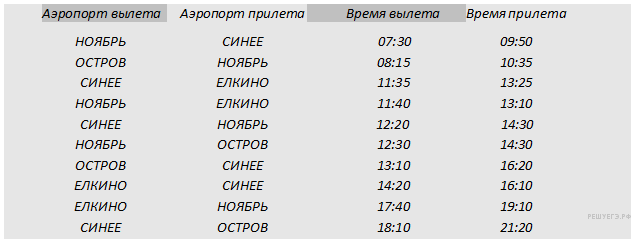 Путешественник оказался в аэропорту ОСТРОВ в полночь (0:00). Определите самое раннее время, когда он может попасть в аэропорт СИНЕЕ. 1) 9:50
2) 11:35
3) 16:10
4) 16:20Пояснение.Заметим, что есть прямой рейс из аэропорта ОСТРОВ в аэропорт СИНЕЕ (13-10 — 16-20). Можно лететь с двумя пересадками: ОСТРОВ-НОЯБРЬ (8-15 — 10-35), затем НОЯБРЬ-ЕЛКИНО (11-40 — 13-10), затем ЕЛКИНО-СИНЕЕ (14-20 — 16-10). В обоих промежуточных пунктах у путешественника есть время на пересадку. Пресадку в аэропорту НОЯБРЬ на рейс до аэропорта СИНЕЕ осуществить нельзя, т. к. самолёт ОСТРОВ-НОЯБРЬ (8-15 — 10-35) отправляется позже, чем отправляется самолёт НОЯБРЬ-СИНЕЕ (7-30 — 9-50). Самое ранне время прибытия в аэорпорт СИНЕЕ 16-10.Следовательно, правильный ответ указан под номером 3.Ответ: 3A 3 № 5041. Дан фрагмент таблицы истинности выражения F.Каким из приведённых ниже выражений может быть F?1) (х1 ∨ х2) ∧ ¬хЗ ∧ х4 ∧ ¬х5 ∧ хб ∧ ¬х7
2) (х1 ∧ х2) ∨ ¬хЗ ∨ х4 ∨ ¬х5 ∨ хб ∨ ¬х7
3) (х1 ∧ ¬х2) ∨ хЗ ∨ ¬х4 ∨ ¬х5 ∨ хб ∨ ¬х7
4) (¬х1 ∨ ¬х2) ∧ хЗ ∧ ¬х4 ∧ х5 ∧ ¬хб ∧ х7Пояснение.Проанализируем варианты ответов. Они представляют собой либо конъюнкцию, либо дизъюнкцию данных семи переменных или противоположных к ним (если x1 — переменная, то противоположная к ней — это ¬x1).Сначала выясним, является F конъюнкцией или дизъюнкцией.Каковы бы ни были логические переменные х1, х2, ... х7 и отрицания к ним, их дизъюнкция может быть равна 0 только в одном случае — когда все они равны 0. Из таблицы истинности следует, что функция F принимает значение 0 для двух различных наборов переменных и их отрицаний, поэтому F не может быть дизъюнкцией. Тем самым, ответы 2 и 3 не подходят. Вариант 1 (конъюнкция (х1 ∨ х2), ¬x3, x4, ¬x5, x6, ¬x7):В первой строке данной таблицы значение F равно 0. Это значит, что хотя бы одна переменная из (х1 ∨ х2), ¬x3, x4, ¬x5, x6, ¬x7 должна быть равна 0, и такая и есть — это ¬х5. Значит, по первой строке вариант 1 удовлетворяет функции F.В второй строке данной таблицы значение F равно 1. Это значит, что все переменные из (х1 ∨ х2), ¬x3, x4, ¬x5, x6, ¬x7 должны быть равны 1, Так как в третьей строке переменные, около которых стоит отрицание, равны 0, а переменные без отрицания равны 1, то по второй строке вариант 1 удовлетворяет функции F.В третьей строке данной таблицы значение F равно 0. Это значит, что хотя бы одна переменная из (х1 ∨ х2), ¬x3, x4, ¬x5, x6, ¬x7 должна быть равна 0, и такая и есть — это х6. Значит, по третьей строке вариант 1 удовлетворяет функции F.Правильный ответ — 1.Ответ: 1A 4 № 1334. Для групповых операций с файлами используются маски имён файлов. Маска представляет собой последовательность букв, цифр и прочих допустимых в именах файлов символов, в которых также могут встречаться следующие символы:Символ «?» (вопросительный знак) означает ровно один произвольный символ.Символ «*» (звёздочка) означает любую последовательность символов произвольной длины, в том числе «*» может задавать и пустую последовательность.Определите, какое из указанных имён файлов удовлетворяет маске: ?*di.t?*1) lyudi.team
2) audi.t
3) udi.t
4) maugli.txtПояснение.Символ «?» означает ровно 1 произвольный символ ,значит, после «t» должен стоять хотя бы один символ, этому условию удовлетворяют ответы 1 и 4.Однако в ответе 4 до «.» стоит «li», следовательно, он нам не подходит.Ответ: 1A 6 № 6176. Во фрагменте базы данных представлены сведения о родственных отношениях. На основании приведённых данных определите фамилию и инициалы родной сестры Лемешко В. А.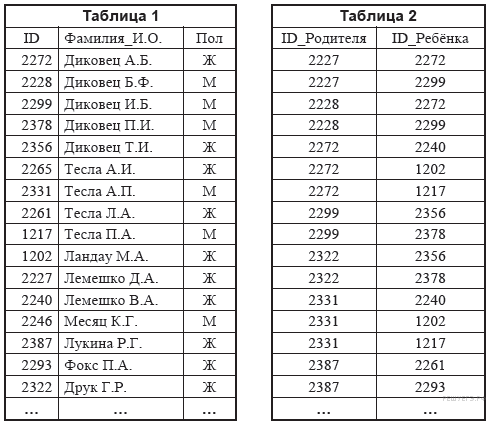 1) Диковец А. Б.
2) Лемешко Д. А.
3) Тесла П. А.
4) Ландау М. А.Пояснение.По первой таблице видно, что ID Лемешко В. А. равен 2240. Найдем во второй таблице в графе «ID_ребенка» номер Лемешко В. А. Видно, что его родители имеют ID 2331 и 2272. Дети обладателей этих ID имеют ID 1202 и 1217. Поскольку мы ищем сестру, проверим пол: 1202 — Ж, 1217 — М. Значение ID 1202 соответствует Ландау М. А.Правильный ответ указан под номером 4.Ответ: 4A 7 № 3491. В ячейке D3 электронной таблицы записана формула =B$2+$B3. Какой вид приобретет формула, после того как ячейку D3 скопируют в ячейку E4?Примечание: знак $ используется для обозначения абсолютной адресации.1) =C$2+$B4
2) =A$2+$B1
3) =B$3+$C3
4) =B$1+$A3Пояснение.B$2: меняется столбец и не меняется номер строки.$B3: столбец не меняется, меняется номер строки.Номер столбца Е больше номера столбца D на 1. Значит столбец B станет столбцом С.Номер строки 4 на 1 больше номера строки 3, значит, строка 3 станет строкой 4.Окончательный вид =С$2+$B4.Правильный ответ указан под номером 1.Ответ: 1A 8 № 5299. В течение одной минуты производилась четырехканальная (квадро) звукозапись с частотой дискретизации 32 кГц и 32-битным разрешением. Сжатие данных не производилось. Какая из приведённых ниже величин наиболее близка к размеру полученного файла?1) 20 Мбайт
2) 30 Мбайт
3) 40 Мбайт
4) 60 МбайтПояснение.Так как частота дискретизации 32 кГц, то за одну секунду запоминается 32 000 значений сигнала. Глубина кодирования 32 бита, т. е. 4 байта. Т. к. запись четырёхканальная, объём памяти, необходимый для хранения данных одного канала, умножается на 4. Чтобы найти размер полученного файла, необходимо умножить время, в течение которого проводилась запись на глубину кодирования и на частоту дискретизации:.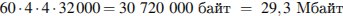 Правильный ответ указан под номером 2. Ответ: 2A 9 № 5300. По каналу связи передаются сообщения, содержащие только 4 буквы:А, И, С, Т. В любом сообщении больше всего букв А, следующая по частоте буква — С, затем — И. Буква Т встречается реже, чем любая другая.Для передачи сообщений нужно использовать неравномерный двоичный код, допускающий однозначное декодирование; при этом сообщения должны быть как можно короче. Шифровальщик может использовать один из перечисленных ниже кодов. Какой код ему следует выбрать?1) А−0, И−1, С−00, Т−11
2) С−1, И−0, А−01, Т−10
3) А−1, И−01, С−001, Т−000
4) С−0, И−11, А−101, Т−100Пояснение.Выберем коды, для которых выполнено условие Фано. Это коды 3 и 4. Чтобы сообщение было как можно короче, необходимо, чтобы чем чаще встречалась буква, тем короче был ее код.Следовательно, ответ 3, поскольку буква А — самая часто встречающаяся буква и для ее кодирования в варианте 3 используется один символ.Ответ: 3A 10 № 5737. На числовой прямой даны два отрезка: Р = [3, 38] и Q = [21, 57]. Выберите из предложенных отрезков такой отрезок А, что логическое выражение((х &in; Q) → (х &in; Р)) → ¬(х &in; A)тождественно истинно, то есть принимает значение 1 при любом значении переменной х.1) [6,20]
2) [22,35]
3) [42,55]
4) [20,40]Пояснение.Введем обозначения:(x ∈А) ≡ A; (x ∈ P) ≡ P; (x ∈ Q) ≡ Q.Преобразовав, получаем:(¬Q ∨ P) → ¬A = Q ∧ ¬P ∨ ¬A.Логическое ИЛИ истинно, если истинно хотя бы одно утверждение. Логическое И истинно, когда истинны оба утверждения. Условию Q ∧ ¬P = 1 удовлетворяет отрезок [38;57]. Поскольку выражение Q ∧ ¬P ∨ ¬A должно быть тождественно истинным, выражение ¬A должно быть истинно на лучах [−∞,38) и (57,∞].Из всех заданных отрезков только отрезок [42,55] удовлетворяет этим условиям.Ответ: 3A 11 № 232. В некоторой стране автомобильный номер длиной 8 символов составляют из заглавных букв (используются только 23 различных буквы) и десятичных цифр в любом порядке.Каждый такой номер в компьютерной программе записывается минимально возможным и одинаковым целым количеством байтов (при этом используют посимвольное кодирование и все символы кодируются одинаковым и минимально возможным количеством битов).Определите объём памяти, отводимый этой программой для записи 110 номеров.1) 990 байт
2) 440 байт
3) 660 байт
4) 550 байтПояснение.Согласно условию, в номере могут быть использованы 10 цифр (0..9) и 23 букв, всего 10 + 23 = 33 символов. Известно, что с помощью N бит можно закодировать 2N различных символов. Поскольку 25 < 33 < 26, то для записи каждого из 33 символов необходимо 6 бит.Для хранения всех 8 символов номера нужно 8 * 6 = 48 бит = 6 байт.Тогда 110 номеров занимают 6 * 110 = 660 байт.Правильный ответ указан под номером 3.Ответ: 3B 3 № 5391. Дан фрагмент электронной таблицы: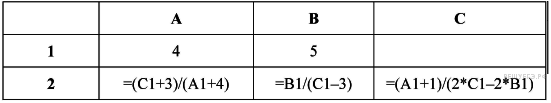 Какое целое число должно быть записано в ячейке С1, чтобы построенная после выполнения вычислений диаграмма по значениям диапазона ячеек А2:С2 соответствовала рисунку?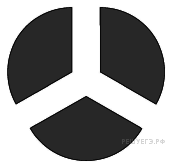 Известно, что все значения диапазона, по которым построена диаграмма, имеют один и тот же знак. Пояснение.Заполним таблицу:Из диаграммы видно, что значения в ячейках равны. Приравняем значения в ячейках A2 и B2: (C1+3)/8 = 5/(C1−3), откуда C1+3 = 40/(C1+3); C1 = 7. Подставив найденное значение C1, убеждаемся, что значения во всех трёх ячейках равны.Ответ: 7B 4 № 3517. Все 4-буквенные слова, составленные из букв В, И, Р, Т, записаны в алфавитном порядке.Вот начало списка:1. ВВВВ2. ВВВИ3. ВВВР4. ВВВТ5. ВВИВ……Запишите слово, которое стоит на 249-м месте от начала списка.Пояснение.Заменим буквы В, И, Р, Т на 0, 1, 2, 3 (для них порядок очевиден – по возрастанию).Выпишем начало списка, заменив буквы на цифры:1. 00002. 00013. 00024. 00035. 0010...Полученная запись есть числа, записанные в четверичной системе счисления в порядке возрастания. Тогда на 249 месте будет стоять число 248 (т. к. первое число 0). Переведём число 248 в четверичную систему (деля и снося остаток справа налево):248 / 4 = 62 (0)62 / 4 = 15 (2)15 / 4 = 3 (3)3 / 4 = 0 (3)В четверичной системе 248 запишется как 3320. Произведём обратную замену и получим ТТРВ.Ответ: ТТРВ.Ответ: ТТРВB 7 № 2314. Укажите, сколько всего раз встречается цифра 3 в записи чисел 19, 20, 21, …, 33 в системе счисления с основанием 6.Пояснение.Запишем первое и последнее число в заданном диапазоне в системе счисления с основанием 6: 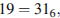 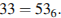 Запишем по порядку числа, в записи которых встречается цифра 3, от до : 316, 326, 336, 346, 356, 436, 536. Всего цифра «3» встречается 8 раз.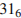 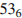 Ответ: 8. Ответ: 8B 9 № 3521. На рисунке – схема дорог, связывающих города A, B, C, D, E, F, G, H, K, L, M. По каждой дороге можно двигаться только в одном направлении, указанном стрелкой. Сколько существует различных путей из города A в город M?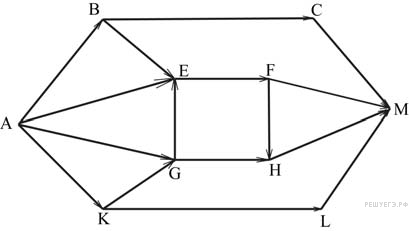 Пояснение.Начнем считать количество путей с конца маршрута – с города М. NX — количество различных путей из города А в город X, N — общее число путей.В "М" можно приехать из C, F, или H, поэтому N = NM = NC + NF + N H + N L (1)Аналогично:NC = NB; NF = NE;NH = NF + NG;NL = NK.Добавим еще вершины:NB = NA = 1; NE = NB + NA + NG = 1 + 1 + 2 = 4;NG = NA + NK = 1 + 1 = 2;NK = NA = 1.Преобразуем вершины:NC = NB = 1; NF = NE = 4;NH = NF + NG = 4 + 2 = 6;NL = NK = 1.Подставим в формулу (1):N = NК = 1 + 4 + 6 + 1 = 12.Ответ: 12B 10 № 5718. Документ объёмом 16 Мбайт можно передать с одного компьютера на другой двумя способами. А. Сжать архиватором, передать архив по каналу связи, распаковать. Б. Передать по каналу связи без использования архиватора. Какой способ быстрее и насколько, если:· средняя скорость передачи данных по каналу связи составляет 221 бит в секунду; · объём сжатого архиватором документа равен 75% исходного; · время, требуемое на сжатие документа, — 14 секунд, на распаковку — 3 секунды?В ответе напишите букву А, если быстрее способ А, или Б, если быстрее способ Б. Сразу после буквы напишите число, обозначающее, на сколько секунд один способ быстрее другого. Так, например, если способ Б быстрее способа А на 23 секунды, в ответе нужно написать Б23. Единицы измерения «секунд», «сек.», «с.» к ответу добавлять не нужно.Пояснение.Способ А. Общее время складывается из времени сжатия, распаковки и передачи. Время передачи t рассчитывается по формуле t = Q / q, где Q — объём информации, q — cкорость передачи данных. Найдём сжатый объём: 16 · 0,75 = 12 Мбайт. Переведём Q из Мбайт в биты: 12 Мбайт = 12 · 220 байт = 12 · 223 бит. Найдём общее время: t = 14 с + 3 с + 12 · 223 бит / 221 бит/с = 17 + 12 · · 22 с = 65 с.Способ Б. Общее время совпадает с временем передачи: t = 16 · 223 бит / 221 бит/с = 16 · 22 с = 64 с.Таким образом, способ А быстрее на 65 − 64 = 1 с.Ответ: Б1.Ответ: Б1B 11 № 6194. В терминологии сетей TCP/IP маской сети называется двоичное число, определяющее, какая часть IP-адреса узла сети относится к адресу сети, а какая — к адресу самого узла в этой сети. Обычно маска записывается по тем же правилам, что и IP-адрес. Адрес сети получается в результате применения поразрядной конъюнкции к заданному IP-адресу узла и маске. По заданным IP-адресу узла и маске определите адрес сети. IP-адрес узла: 229.37.229.32Маска: 255.255.224.0При записи ответа выберите из приведённых в таблице чисел четыре элемента IP-адреса сети и запишите в нужном порядке соответствующие им буквы без использования точек. Пример. Пусть искомый IP-адрес: 192.168.128.0, и дана таблица:В этом случае правильный ответ будет записан в виде: HBAF.Пояснение.1. Запишем числа маски сети в двоичной системе счисления:25510 = 111111112,22410 = 111000002,010 = 000000002.2. Адрес сети получается в результате поразрядной конъюнкции чисел маски и чисел адреса узла (в двоичном коде). Так как конъюнкция 0 с чем-либо всегда равна 0, то на тех местах, где числа маски равны 0, в адресе узла стоит 0. Аналогично, там, где числа маски равны 255, стоит само число, так как конъюнкция 1 с любым числом всегда равна этому числу.3. Рассмотрим конъюнкцию числа 229 с числом 224:22910 = 111001012,22410 = 111000002.Результатом конъюнкции является число 111000002 = 224.4. Сопоставим варианты ответа получившимся числам: 229, 37, 224, 0.Таким образом, ответ: CEDH.Ответ: CEDHB 12 № 3182. В таблице приведены запросы к поисковому серверу. Расположите номера запросов в порядке возрастания количества страниц, которые найдёт поисковый сервер по каждому запросу. Для обозначения логической операции «ИЛИ» в запросе используется символ а доя логической операции «И» — &.1) ОС & Linux | OSX       2) Linux & OSX        3) ОС & Windows & Linux & OSX          4) ОС | OSXx1x2x3x4x5x6x7F010111001101010101011010ABC1452(C1+3)/85/(C1−3)5/(2*C1−10)ABCDEFGH255249229224373280ABCDEFGH1281682558127017192